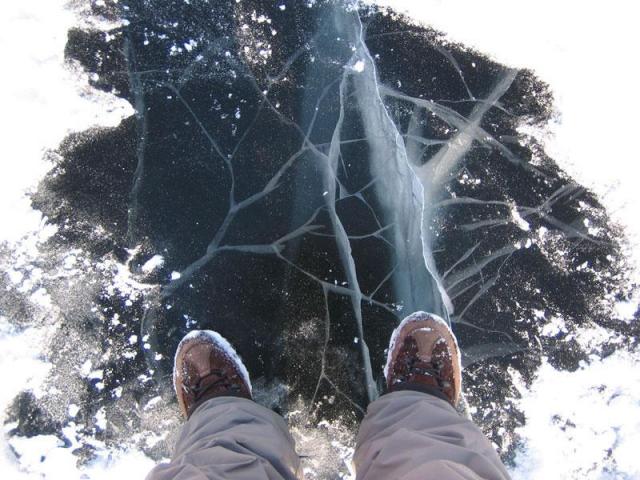 Уважаемые родители и дети!Участились случаи чрезвычайных происшествий  с детьми на замерзших водоемах, которые возникают по ВАШЕЙ вине и легкомыслию. Не знание элементарных правил безопасного поведения – первопричины  грустных и порой ТРАГИЧЕСКИХ последствий.Уважаемые родители!Важно знать телефоны вызова экстренных служб:112Телефоны Управления ГОЧС Администрации города Сургута:050, 52-41-04